Dispensing from a Dispense RequestThis tip sheet outlines how to dispense a dose of immunoglobulin (Ig) in BloodNet directly from a dispense request. All Ig dispenses must be recorded in BloodNet.From the BloodNet homepage, click the ‘Dispense requests’ link in the ‘Authorisation’ tile. 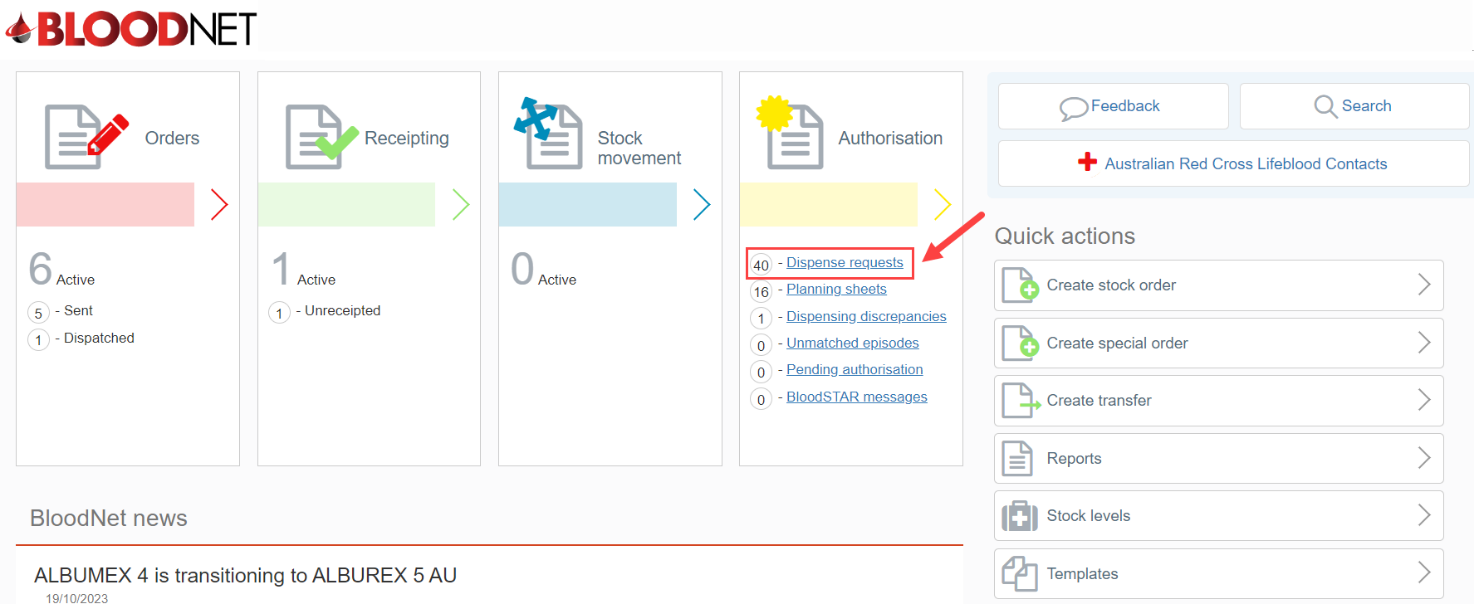 A page will open with a list of ‘All dispense requests’ available for actioning by the dispensing facility. 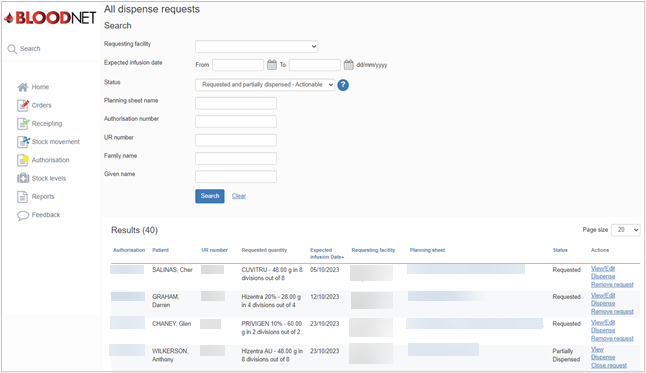 Either: Search for the dispense request by entering the patient details into the search fields and clicking the ‘Search’ button. Once the patient has been located, click the ‘Dispense’ link, orClick the ‘Dispense’ link directly from the ‘All dispense requests’ page.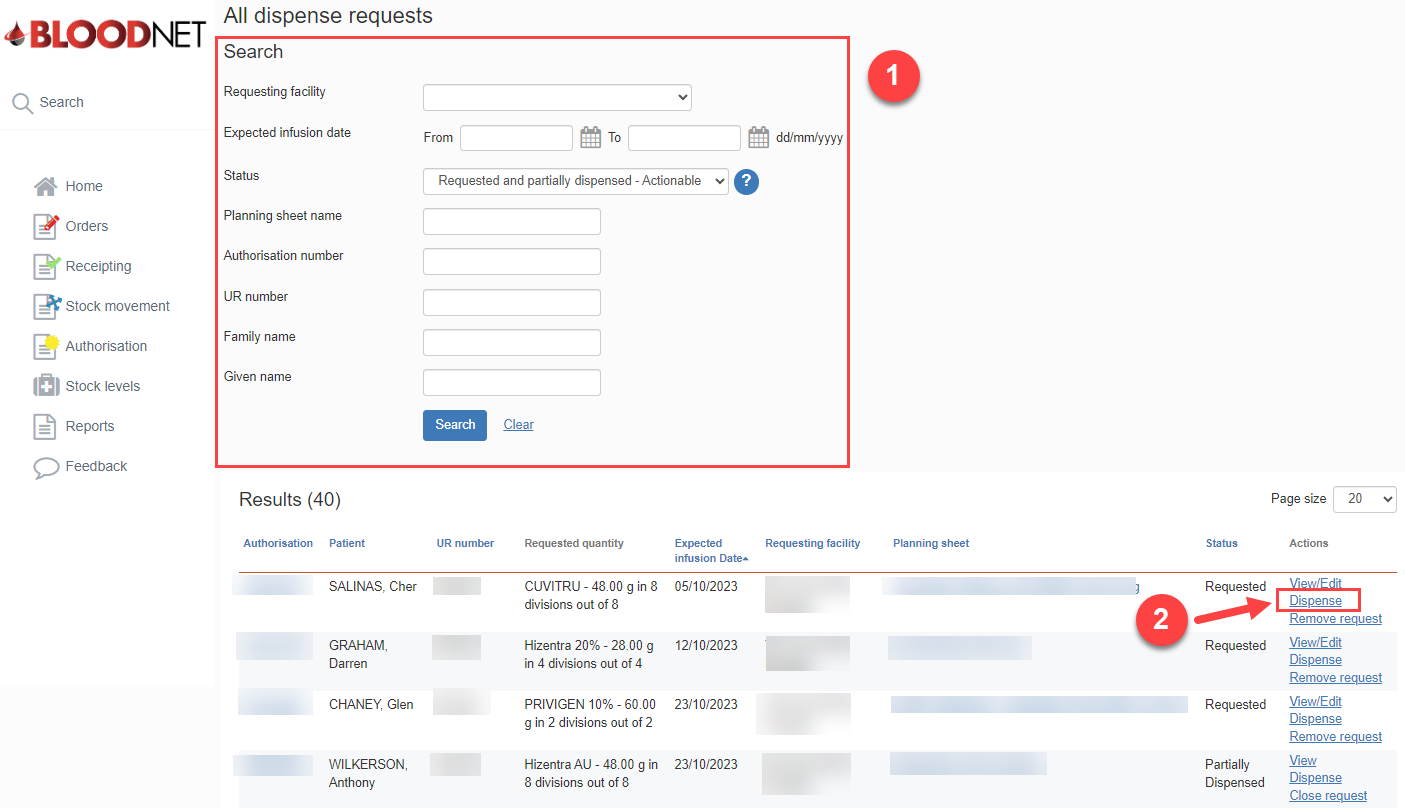 On the ‘New dispense episode’ page, enter the ‘Dispense Date’ and ‘Dispense time’.Scan or enter the lot number/s and Quantity of product being dispensed in the blue box on the right side of the page and click the ‘Add item’ button.Enter the ‘Expected infusion date’. This is the date the patient is expected to receive the infusion.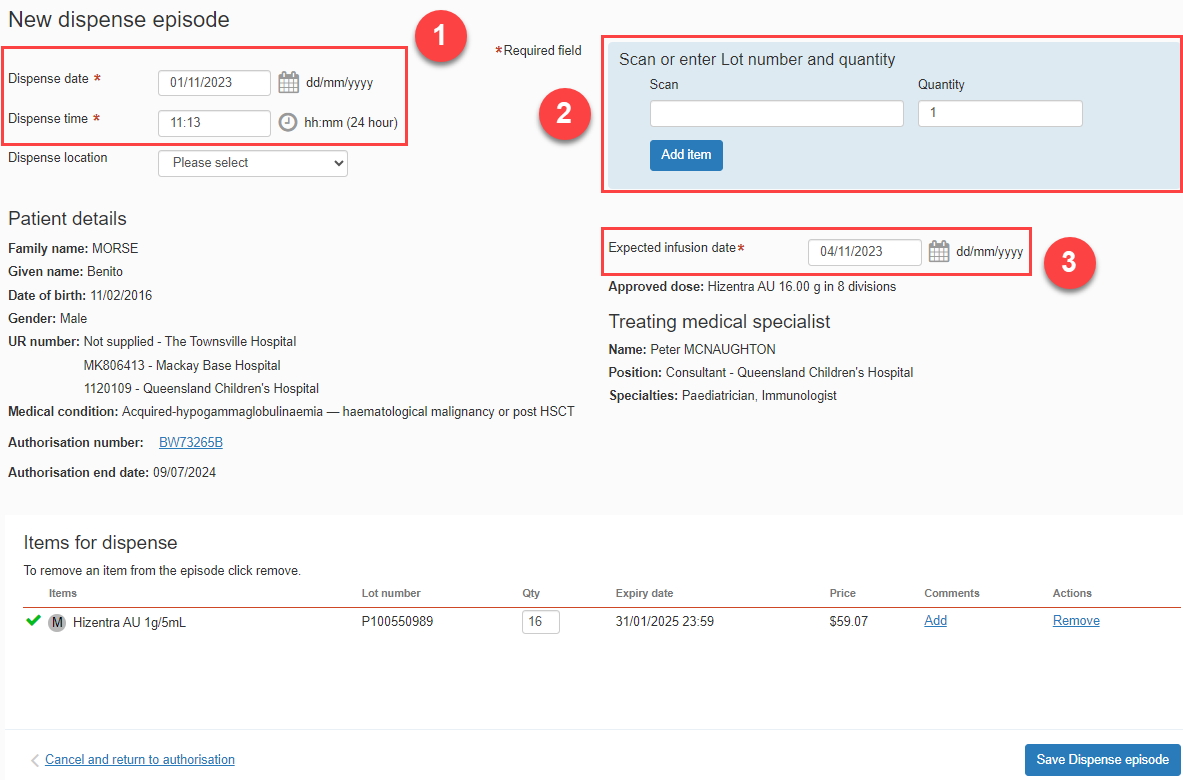 Click the ‘Save Dispense episode’ button at the bottom right of the page to record the dispense. 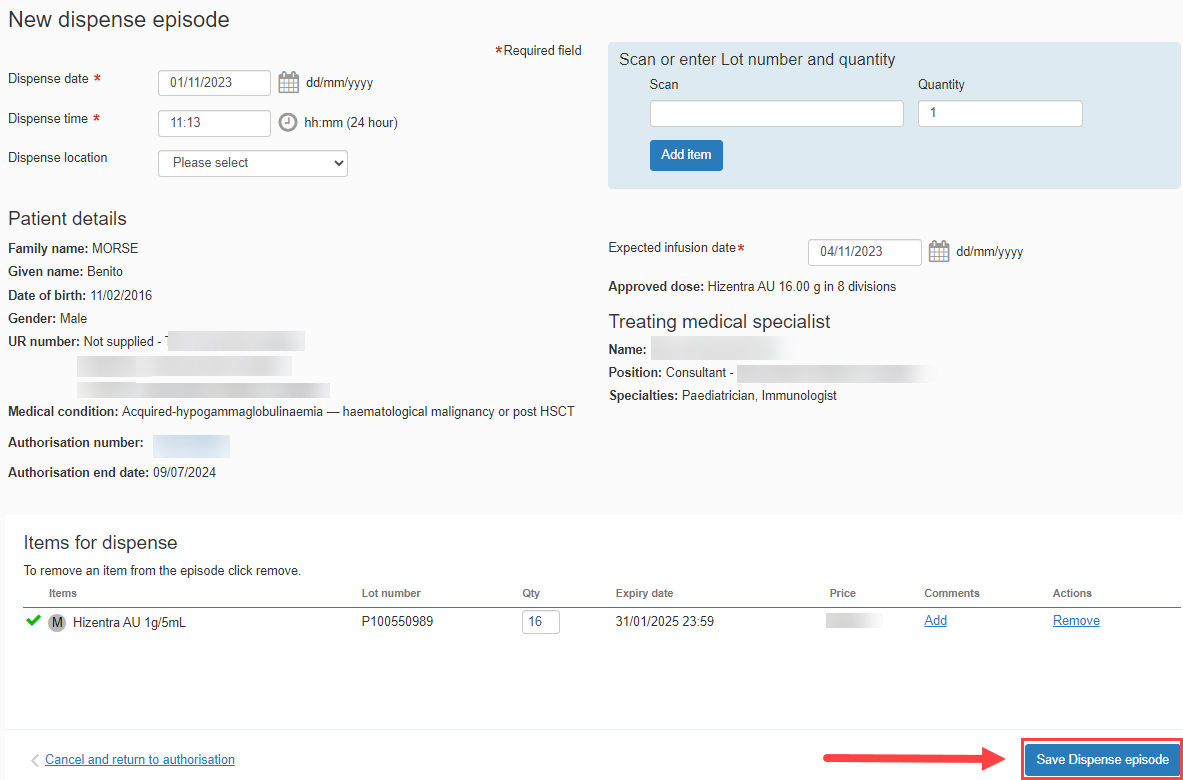 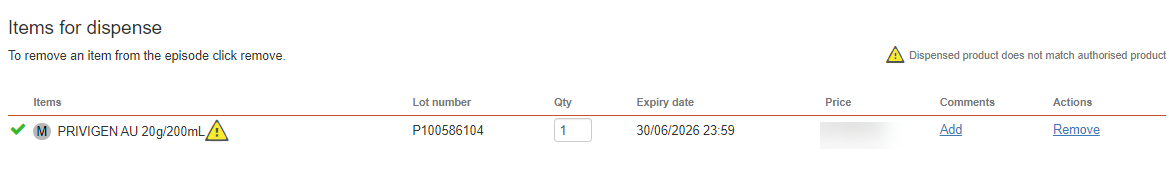 The dispense episode has now been saved.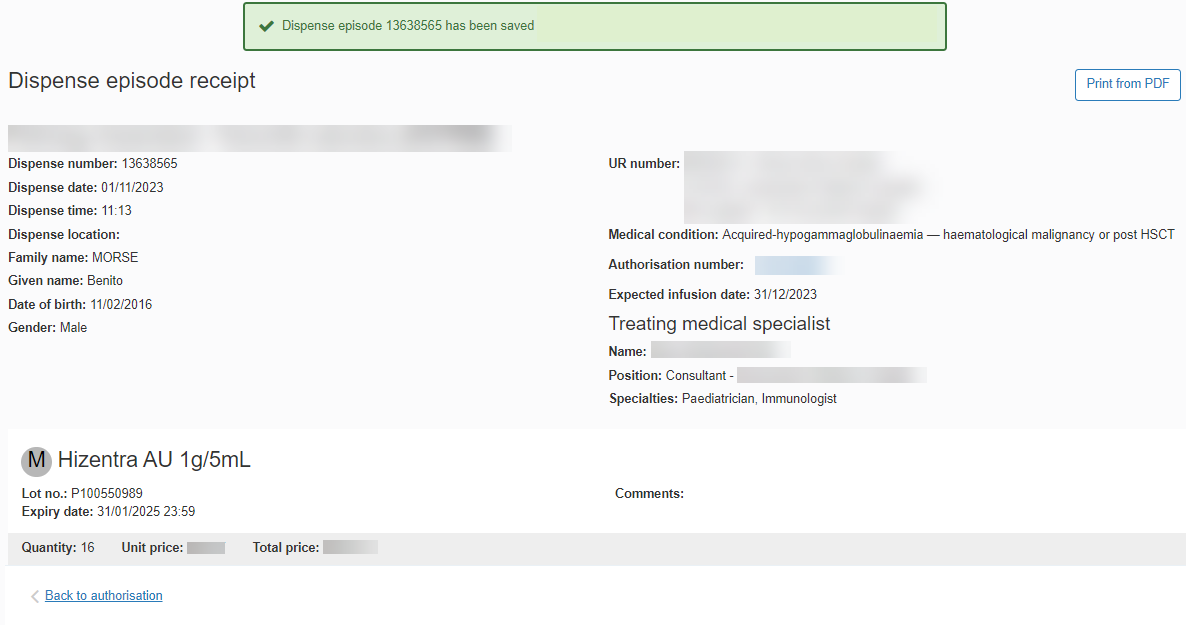 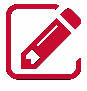 Please Note: There are also links to ‘View/Edit’ the request or ‘Remove request’.Please Note: If there is no dispense request available, refer to the BloodNet tip sheet ‘Create a dispense from an authorisation record’.Please note: It is important the ‘Expected infusion date’ is as accurate as possible as the patient’s next Planned Date will be calculated from this date.Please note: A warning message will appear if the ‘Dispensed product does not match authorised product.’ If the incorrect product is dispensed, this will cause a Dispense Discrepancy.Please note: A receipt of the dispense episode can be printed by clicking the ‘Print from PDF’ button on the right of the page.